TOP EVALUATION EXAMINATION - 2016 Certificate of EducationChemistry Combined PaperFORM 1JULY/AUGUSTMARKING SCHEME(a) What is a mixture?                                                                                                        (1 mark)Combination of two or more substances  that can be separated by physical means.(b) Name the method of separation you would use in separating:                                      (3 marks)Beans from maize beans mixture.Sorting/pickingWater from sand.Decantation Cream from milk.Skimming (c) State four areas in which the knowledge of chemistry is used.                                    (4 marks)In washing/cleaning with soap.Understanding chemicals oflife.Baking requires understanding of chemistry.Medicine.Fractional distillation of crude oli.Manufacture of synthetic substances.Diagnosis/test for abnormal body functions.(a) Define the following terms as used in chemistry.                                                         (5 marks)DrugNatural or manmade substance that when taken changes the body function.MedicineNatural or manmade substance that when taken alters/changes the abnormal body functioning to normal.PrescriptionMedical instruction to  a patient/sick on the correct type of medicine to take and period between pne intake and the other.DosageCorrect quantity of drug required to alter the abnormal body function back to normal.Over the Counter drugDrug that needs minimal prescription and available without prescription from a pharmacist or doctor.(b) Name three illegal drugs that are normall abused.                                                       (3 marks)TobaccoMiraaAlcoholSleeping pills(a) State three reasons why most chemistry laboratory apparatus are made of glass.             (3 marks)Glass is transparent.Comparatively cheaper.Easier to wash after use.Unreactive to many chemicals.(b) Name each of the apparatus below and state what it is used for.                                       (8 marks)(i) 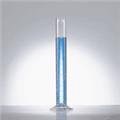 Measuring cylinder. Measure volume of liquid/solutions.(ii)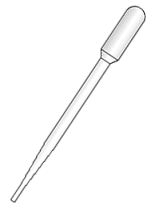 Pipette. Measure and transfer small very accurate volumes of a liquid/solution.(iii)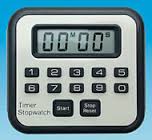 Stop watch. Measure time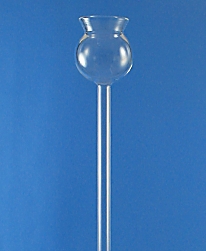 Thistle funnel.Direct liquid solution into stoppered container.Draw a Bunsen burner and label all its parts.                                                                           (3 marks)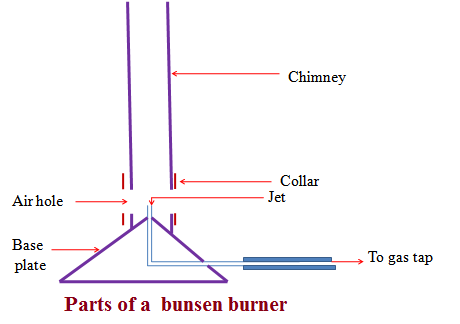 (b) Outline the procedure for lighting a Bunsen burner.                                                   (4 marks)Adjust the collar to ensure the air holes are closed.Connect the burner to the gas tap using a rubber tubing. Ensure the rubber tubing has no side leaks.Turn on the gas tap.Ignite the top of the chimney using a lighted match stick/gas lighter/wooden splint..(c) State three characteristic differences between luminous and non-luminous flame          (3 marks)Study the setup  below of an experiment and then answer questions that follow. 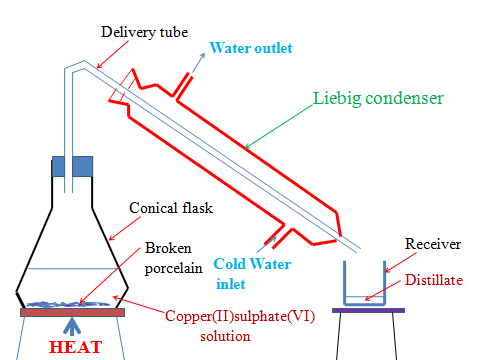 State the purpose of the experiment.                                                                                 (1 mark)               To obtain  copper(II)sulphate (VI) crystals and water from copper (II) sulphate(VI) solution.Give a reason for each of the following. the solution is heated.                                                                                           (1 mark) To vapourize /evaporate the solvent/one component which is condensed at a different part of the apparatus.Using pieces of broken porcelain                                                                         (2 marks)Prevent bumping of the solution during boiling.Ensure smooth and even boiling.Liebig condenser has a cold water inlet near the receiver and cold water out let. (1 mark)To ensure efficient coolingOther than b(ii) above, what else can be used.                                                                     (2 marks)Porous pot/glass/sandName the method of separation illustrated by the setup.                                                     (1 mark)Simple fractional distillationThe procedure below was followed when using commercial indicators to determine acidic and basic/alkaline and neutral solutions  Procedure Place 5cm3 of the solutions in the table below.Add three drops of litmus solution to each solution. Repeat with phenolphthalein indicator, methyl orange, and bromothymol blue. Complete the table by showing the colour change.                                                       (6 marks)Each ½ markFerdinand placed 5cm3 of dilute hydrochloric acid in a small test tube. He then added  1cm length of polished magnesium ribbon. He stoppered the test tube using a thump. After this, he lit a wooden splint and  Placed it on top of the stoppered test tube. He then released the thump stopper.Write down two observations he made.                                                                     (2 marks)effervescence/bubbles produced/fizzing.colourless gas produced.gas produced extinguishes a burning wooden splint with an explosion/pop sound.Why wouldn’t Ferdinand use copper in stead of magnesium ribbon?                     (2 marks)Copper is not reactive enough to displace/remove the hydrogen from dilute acids.Write a word equation for the reaction that happens.                                               (2 marks)                           Magnesium +Hydrochloric acid->Magnesium chloride + Hydrogen Sodium carbonate is reacted with an acid A to produce chloride B, gas C and water.Name:                                                                                                                  (3 marks)Acid ADilute hydrochloric acidChloride BSodium chloride Gas CCarbon(IV)oxide State the observations made in the experiment when:Test tube holding the mixture is directed into lime water.              (2 marks)gas produced forms a white precipitate with lime watereffervescence/bubbles produced/fizzing in all cases.Write word equation of the reaction in above.                                      (2 marks)Sodium carbonate +Hydrochloric acid -> Sodium chloride + Carbon(IV)Oxide+ WaterWrite word and chemical  equations for the reactions if the following would have been used in stead of sodium carbonate(acid remains the same).                                                            (6 marks)Copper carbonateCopper carbonate +Hydrochloric acid -> Copper(II) chloride + Carbon(IV)Oxide+ Water  CuCO3(s)   +  2HCl (aq) ->  CuCl2 (aq)  + H2O(g) + CO2 (g)Potassium hydrogen carbonatePotassium hydrogen carbonate +Hydrochloric acid -> Potassium chloride + Carbon(IV)Oxide+ Water  KHCO3(s) + HCl (aq)-> KCl (aq) + H2O(g) + CO2 (g)Sodium hydrogen carbonateSodium hydrogen carbonate +Hydrochloric acid -> Sodium chloride + Carbon(IV)Oxide+ Water       NaHCO3(s)  +  HCl (aq)	->    NaCl (aq)  + H2O(g) + CO2 (gState three physical properties of acids.                                                                       (3 marks)Acids have a characteristic sour taste Most acids are colourless liquids Mineral acids are odourless. All acids have pH less than 7 All acids turn blue litmus paper red,methyl orange red and phenolphthalein colourless.All acids dissolve in water to form an acidic solution.               (a) Giving the approximate their percentage composition by volume, identify two main gases present in the atmosphere/air.                                                                                                                 (2 marks)b) the set up apparatus below was used to find out the composition of air that support combustion.	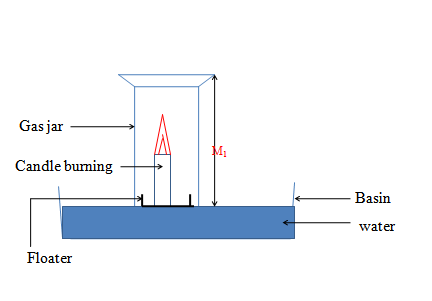 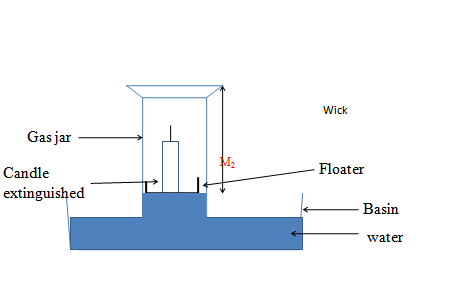 (i) What happens to the candle after a while?                                                                  (1 mark)Candle continues to burn then extinguished/goes offLevel of water in the gas jar rises after igniting the candle(i) I. the active part of the air.                                                                                                  (2 marks)Length of empty gas jar = M1=  20cmLength of  gas jar without water before igniting candle = M2=  15 cmLength of  gas jar with water after igniting candle = M3 = 12 cmLength of  gas jar without water after  igniting candle = M2  - M3 = 15 -12 = 3 cmM2  - M3 x 100%   =>	15- 12 x 100%  = 20% 	    M2 		 		15cmII. The inactive part of the air.                                                                                            (2 marks)100%  -20%  =  80%  Luminous flameNon-luminous flame1. Produced when the air holes are fully/completely closed.1. Produced when the air holes are fully/completely open.2. when the air holes are fully/ completely closed there is incomplete burning/ combustion of the laboratory gas2.when the air holes are fully/ completely open there is complete burning/ combustion of the laboratory gas3. Incomplete burning/ combustion of the laboratory gas produces fine unburnt carbon particles which make the flame sooty/smoky3. complete burning/ combustion of the laboratory gas does not produce carbon particles. 4. Some carbon particles become white hot and emit light.This  flame is thus bright yellow in colour producing light4. Is mainly blue in colour and is hotter than luminous flame. 5. Is larger, quiet  and wavy/easily swayed by wind5.Is smaller, noisy  and steadyLuminous flame has three main regionsNon-luminous flame has four main regionsSubstance/ solution  Indicator Used Indicator Used Indicator Used Indicator UsedSubstance/ solution Litmus Phenolphthalein Methyl orange Bromothymol  blue wood ash BluePink soap solution Pink Blue ammonia solution BlueYellow sodium hydroxide Yellow Blue hydrochloric acid Substance/ solution  Indicator Used Indicator Used Indicator Used Indicator UsedSubstance/ solution Litmus Phenolphthalein Methyl orange Bromothymol  blue wood ash BluePink Yellow Blue soap solution BluePink Yellow Blue ammonia solution BluePink Yellow Blue sodium hydroxide BluePink Yellow Blue hydrochloric acid Red Colourless Red Orange GasApproximate % composition by volumeNitrogen78.0Oxygen21.0